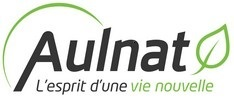 L'an deux mille vingt-trois, le neuf juin à 17h00, le conseil municipal, dûment convoqué le neuf mai deux mille vingt-trois, s'est réuni en session ordinaire sous la présidence de Mme Christine MANDON, Maire.Nombre de conseillers :En exercice	: 27Présents	: 20Votants	: 23La convocation de la présente séance a été :Affichée en mairie le  1er juin 2023Envoyée à la presse le  1er juin2023Affichée au panneau électronique le 5 juin 2023Présent(e)s : vingt (20) Mme ALAPETITE Nadine, M. AMAZIGH Mohammed Hamid, Mme BALICHARD Dominique, Mme BEURIOT Sabine, Mme CHETTOUH Aïcha, Mme CORREIA Sandra, Mme COUTANSON Pascale, M. DOS SANTOS Antonio, M. FLOQUET Roger, M. FROMENT Sylvain, Mme GUESQUIERE Chantal, M. KOWALEWSKI Jean-Marc, M. LAZEWSKI René, Mme MAHAUT Jessika, Mme MANDON Christine, Mme MATHEY Catherine, Mme PIRONIN Maryse, M. PRADIER Éric, Mme REVEILLOUX Françoise, Mme SOARES Maryse.Excusé(e)s ayant donné pouvoir : trois (03)M. FAGONT Alain donne pouvoir à Mme MANDON Christine,M. ESPINASSE Philippe donne pouvoir à Mme CHETTOUH Aïcha,M. THABEAU Didier donne pouvoir à M. PRADIER Éric.Absent(e)s non excusé(e)s: quatre (04)M. FRADET Nicolas, M. BAYLE Dominique, M. PRIEUR Olivier, Mme METENIER Séverine.Secrétaire de séance : Mme COUTANSON Pascale.Madame le Maire ouvre la séance à  17 h 00 et constate que le quorum est atteint.Ordre du jour :Délibération 2023-38Objet : Election au scrutin de liste des délégués du Conseil Municipal et de leurs suppléants en vue des élections sénatorialesVu le Code général des collectivités territoriales, et notamment l’article L. 2121-2, Vu le Code électoral, et notamment les articles L. 284, L.286, L. 289, R.25-1, R.137 et suivants,Vu le décret n° 2023-257 du 6 avril 2023 portant convocation des collèges électoraux pour l'élection des sénateurs,Vu l'instruction n° IOMA2308397J du 30 mars 2023 relative à la désignation des délégués des conseils municipaux et de leurs suppléants et établissement du tableau des électeurs sénatoriaux,Vu la population municipale en vigueur au 1er janvier 2023 de 4103 habitants,Vu l’effectif légal du conseil municipal qui est de 27 membres, Madame le Maire rappelle que les collèges électoraux sont convoqués le dimanche 24 septembre 2023 pour élire les sénateurs. Les sénateurs sont élus au suffrage universel indirect pour six ans, renouvelés par moitié tous les trois ans. Le collège électoral  est formé de délégués des collectivités territoriales.L’élection des délégués et des suppléants des conseils municipaux a été fixée au vendredi 9 juin 2023.Le nombre de ces délégués varie selon la population de la commune. En l’occurrence  la commune d’Aulnat doit procéder à l’élection de 15 délégués et 5 suppléants.Composition du bureau électoralMadame le Maire indique que le bureau électoral est composé par les deux membres du conseil municipal les plus âgés à l’ouverture du scrutin et des deux membres présents les plus jeunes, il s’agit de monsieur FLOQUET Roger (17/12/1948) , madame ALAPETITE Nadine (29/11/1952) , madame MAHAUT Jessika (06/03/1982) et monsieur FROMENT Sylvain ( 09/09/1976).La présidence du bureau est assurée par les soins de madame MANDON Christine, Maire d’Aulnat.Il est rappelé que les délégués et leurs suppléants sont élus sans débat, au scrutin secret de liste proportionnel, à la plus forte moyenne, sans panachage, ni vote préférentiel et simultanément par les conseillers municipaux sur une même liste paritaire.Pour être délégué ou suppléant, il faut :Etre de nationalité Française, Ne pas être privé de ses droits civiques et politiques par une décision devenue exécutoire, Etre conseiller municipal ou être inscrits sur la liste électorale de la commune.Les candidats sont proclamés élus dans l’ordre de présentation de la liste telle qu’elle a été déposée auprès du maire. Les premiers élus étant délégués et les suivants suppléants.L’électionIl est rappelé que dans les communes de moins de 9 000 habitants, les délégués sont élus par et parmi les conseillers municipaux de la commune concernée. Les candidatures enregistrées sont :Après enregistrement des candidatures, il est procédé au vote.Chaque conseiller municipal, à l’appel de son nom, a fait constater au président qu’il n’était porteur que d’une seule enveloppe. Le président l’a constaté, sans toucher l’enveloppe que le conseiller municipal a déposé lui-même dans l’urne. Le nombre des conseillers qui n’ont pas souhaité prendre part au vote, à l’appel de leur nom, a été enregistré.Après le vote du dernier conseiller, le président a déclaré le scrutin clos et les membres du bureau électoral ont immédiatement procédé au dépouillement des bulletins de vote. Les bulletins ou enveloppes déclarés nuls par le bureau et les bulletins blancs ont été sans exception signés par les membres du bureau et annexés au procès-verbal avec mention de la cause de leur annexion.Ces bulletins ou ces enveloppes annexées avec leurs bulletins sont placés dans une enveloppe close jointe au procès-verbal portant l’indication du scrutin concerné.Résultat du scrutinAprès dépouillement, les résultats sont les suivants :Les mandats de délégués sont répartis entre toutes les listes à la représentation proportionnelle. Une fois l’attribution des mandats de délégués effectuée, il est procédé de la même manière pour l’attribution des mandats de suppléants. Après en avoir délibéré à l’unanimité de ses membres présents, le conseil municipal DECIDE QUEsont proclamé(e)s élus en qualité de délégué pour les élections sénatoriales :Mme MANDON ChristineM. FAGONT AlainMme PIRONIN MaryseM. PRADIER EricMme ALAPETITE NadineM. AMAZIGH 	Mohammed HamidMme CORREIA SandraM. THABEAU DidierMme MATHEY CatherineM. FROMENT SylvainM.LAZEWSKI RenéMme GHESQUIERE ChantalM. KOWALEWSKI Jean-MarcMme SOARES MaryseM. DOS SANTOS Antoniosont proclamé(e)s élus en qualité de suppléant pour les élections sénatoriales :M. FLOQUET RogerMme COUTANSON PascaleMme REVEILLOUX FrançoiseM. ESPINASSE PhilippeMme BEURIOT SabineMadame le Maire a constaté le refus d’aucun délégués après la proclamation de leur élection.(art. R. 143).La séance est levée à 17h40.NuméroObjet2023-38Election au scrutin de liste des délégués du Conseil Municipal et de leurs suppléants en vue des élections sénatorialesliste VIVRE AULNAT 2020-2026liste VIVRE AULNAT 2020-2026liste VIVRE AULNAT 2020-2026liste VIVRE AULNAT 2020-2026QualitéNOM NOM NOM PrénomPrénom1MmeMANDONMANDONMANDONChristineChristine2M.FAGONTFAGONTFAGONTAlainAlain3Mme PIRONINPIRONINPIRONINMaryseMaryse4M.PRADIERPRADIERPRADIEREricEric5MmeALAPETITEALAPETITEALAPETITENadineNadine6M.AMAZIGH AMAZIGH AMAZIGH Mohammed HamidMohammed Hamid7MmeCORREIACORREIACORREIASandraSandra8M. THABEAU THABEAU THABEAU DidierDidier9Mme MATHEYMATHEYMATHEYCatherineCatherine10M. FROMENTFROMENTFROMENTSylvainSylvain11M.LAZEWSKILAZEWSKILAZEWSKIRenéRené12Mme GHESQUIEREGHESQUIEREGHESQUIEREChantalChantal13M. KOWALEWSKI KOWALEWSKI KOWALEWSKI Jean-MarcJean-Marc14Mme SOARES SOARES SOARES MaryseMaryse15M. DOS SANTOSDOS SANTOSDOS SANTOSAntonioAntonio16M. FLOQUETFLOQUETFLOQUETRogerRoger17Mme COUTANSON COUTANSON COUTANSON PascalePascale18MmeREVEILLOUXREVEILLOUXREVEILLOUXFrançoiseFrançoise19M. ESPINASSEESPINASSEESPINASSEPhilippePhilippe20Mme BEURIOTBEURIOTBEURIOTSabineSabineNombre de conseillers présents et représentésVingt-trois (23)Nombre de conseillers présents à l’appel n’ayant pas pris part au vote(abstention)Zéro (0)Nombre de votants (enveloppes ou bulletins déposés dans l’urne)(a-b)Vingt-trois (23)Nombre de suffrages déclarés nuls par le bureauZéro (0)Nombre de suffrages déclarés blancs par le bureauZéro (0)Nombre de suffrages exprimés[c – (d + e)]Vingt-trois (23)Nom de la listeSuffrages obtenusNombre de délégués 
obtenusNombre de suppléantsobtenusliste VIVRE AULNAT 2020-202623155Signature du MaireSignature Secrétaire de Séance